Lesson 16: More SymmetryLet’s describe more symmetries of shapes.16.1: Which One Doesn't Belong: SymmetryWhich one doesn’t belong?A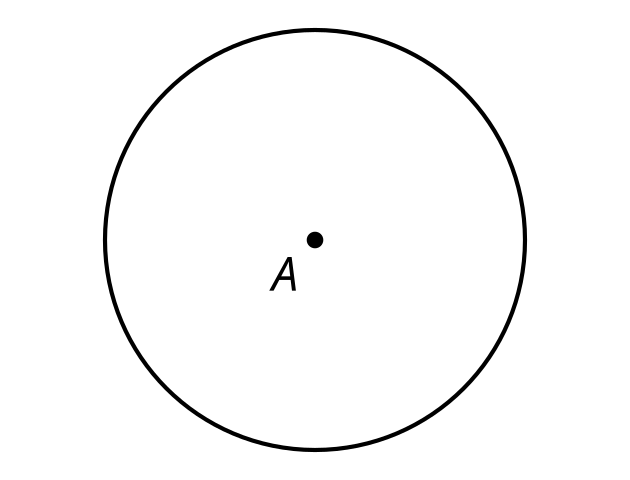 B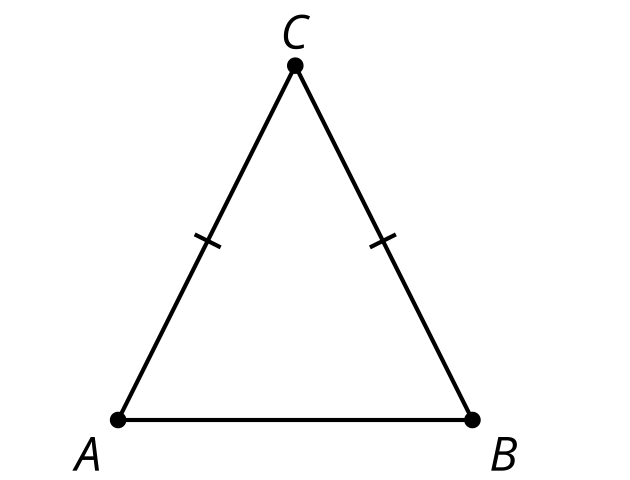 C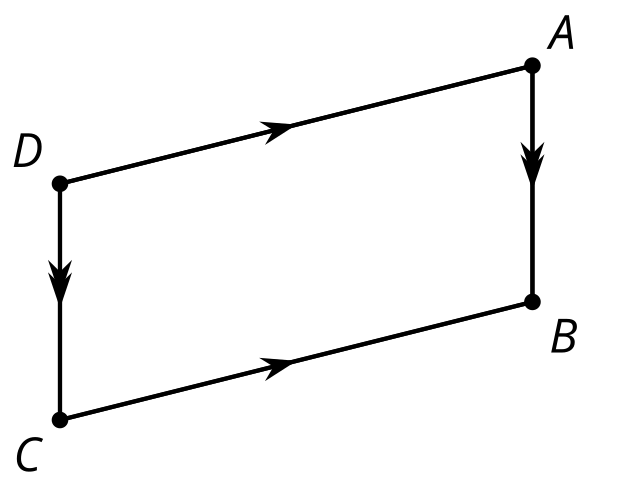 D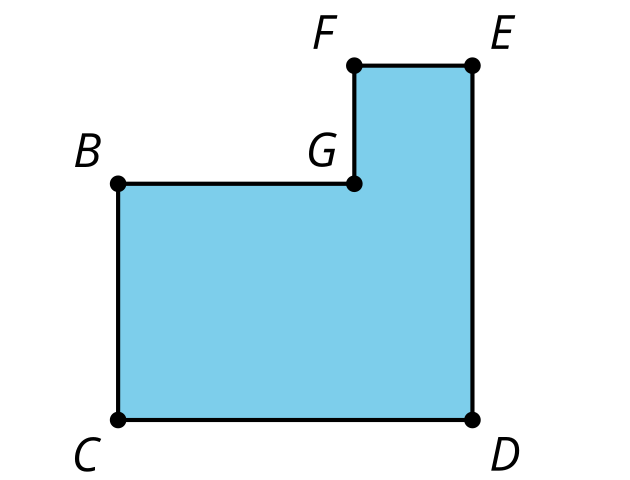 16.2: Self RotationDetermine all the angles of rotation that create symmetry for the shape your teacher assigns you. Create a visual display about your shape. Include these parts in your display:the name of your shapethe definition of your shapedrawings of each rotation that creates symmetrya description in words of each rotation that creates symmetry, including the center, angle, and direction of rotationone non-example (a description and drawing of a rotation that does not result in symmetry)Are you ready for more?Finite figures, like the shapes we have looked at in class, cannot have translation symmetry. But with a pattern that continues on forever, it is possible. Patterns like this one that have translation symmetry in only one direction are called frieze patterns.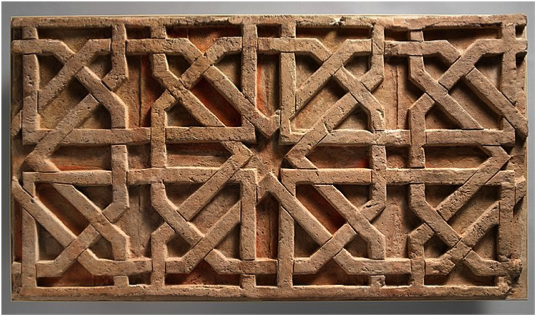 What are the lines of symmetry for this pattern?What angles of rotation produce symmetry for this pattern?What translations produce symmetry for this pattern if we imagine it extending horizontally forever?16.3: Parallelogram SymmetryClare says, "Last class I thought the parallelogram would have reflection symmetry. I tried using a diagonal as the line of symmetry but it didn’t work. So now I’m doubting that it has rotation symmetry."Lin says, "I thought that too at first, but now I think that a parallelogram does have rotation symmetry. Here, look at this."How could Lin describe to Clare the symmetry she sees?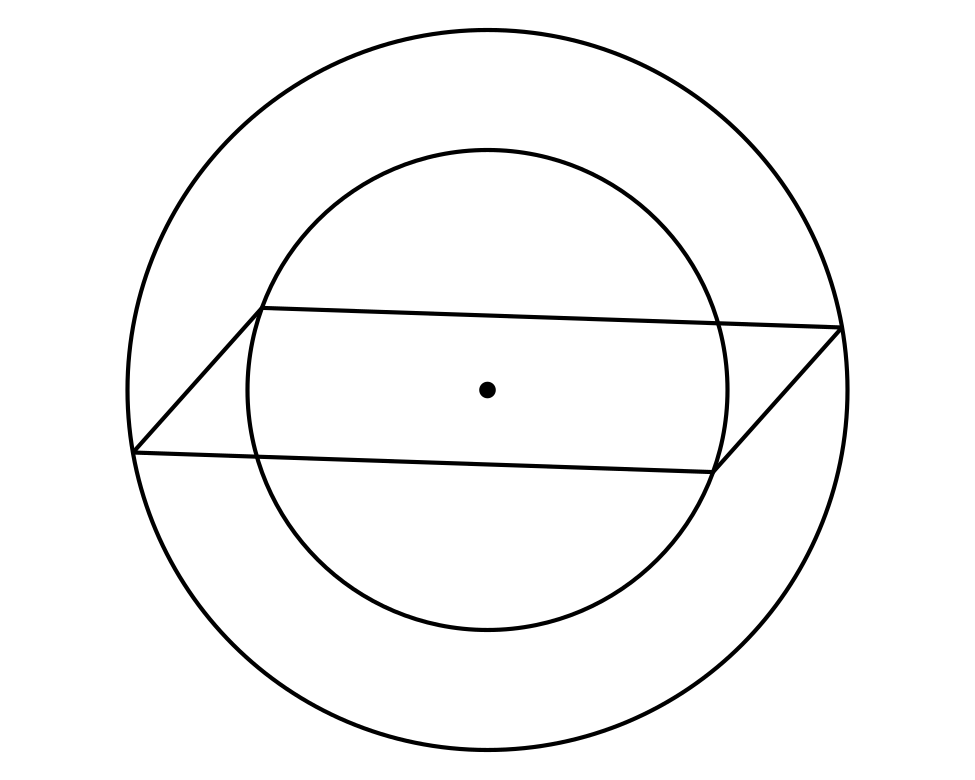 Lesson 16 SummaryA shape has rotation symmetry if there is a rotation between 0 and 360 degrees that takes the shape to itself. A regular hexagon has many angles that work to create rotation symmetry. Here is one of them. What other angles would create a rotation where the image is the same as the original figure?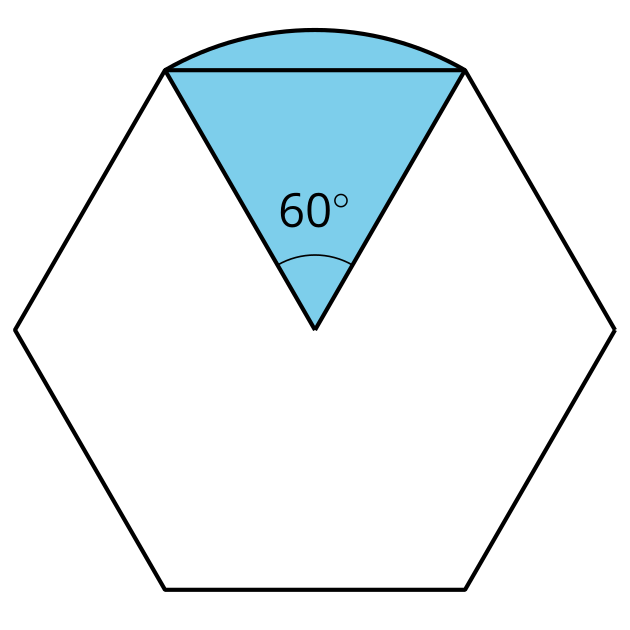 Can you think of a shape that has translation symmetry?There aren’t any polygons with translation symmetry, but an infinite shape like a line can be translated such that the translation takes the line to itself.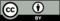 © CC BY 2019 by Illustrative Mathematics®